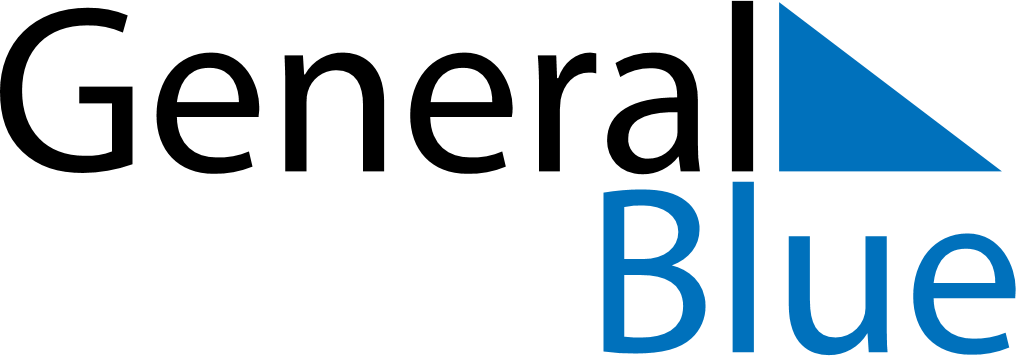 April 2020April 2020April 2020PhilippinesPhilippinesSundayMondayTuesdayWednesdayThursdayFridaySaturday1234567891011Day of Valor
Maundy ThursdayGood FridayEaster Saturday12131415161718Easter Sunday192021222324252627282930Lapu-Lapu Day